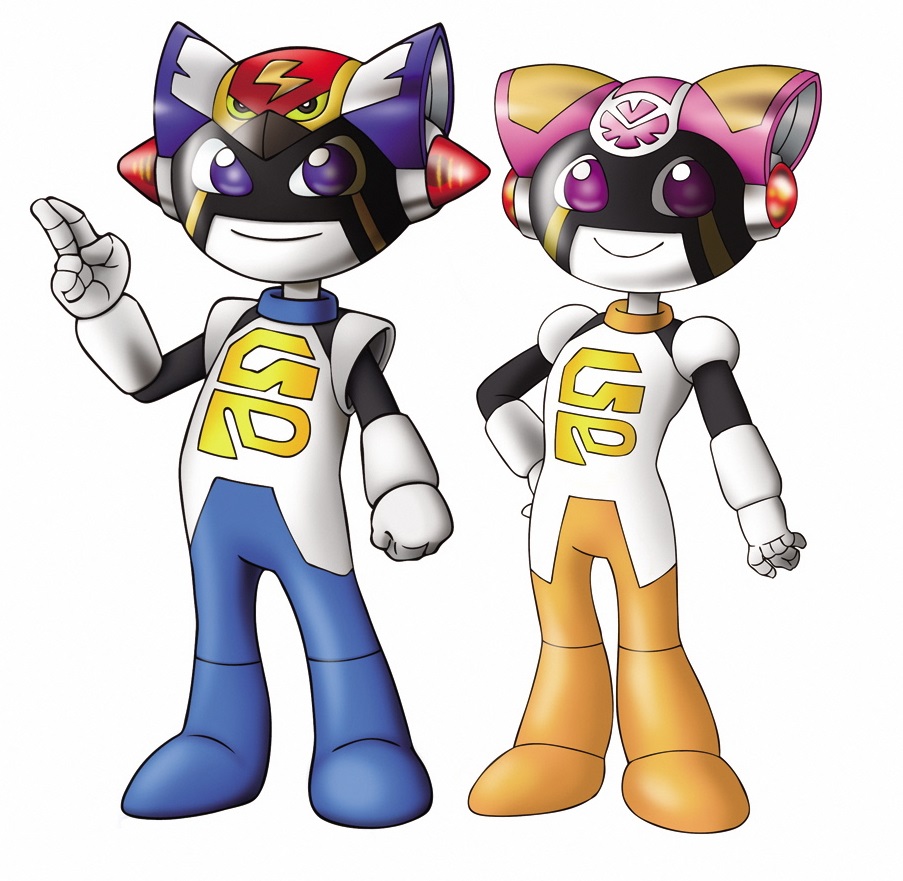 こどもけいさつ絵画コンクール〇　みんなの近くにある警察署・交番・駐在所の建物や、そこで働く警察官　　〇　交通事故の現場やパトロールなどで、警察官が働いている姿　　〇　未来の警察署・交番・駐在所など　　〇　犯罪や事故をなくすための未来のパトカーや装備品応募資格岐阜県内に住んでいる、または岐阜県内の小学校に通っている小学４年生募集期間　令和６年４月26日（金）～６月６日（木）応募方法　〇　四つ切り画用紙（38㎝×54㎝、たてよこ自由）に、絵の具・クレヨン・はり絵などで描いた絵画。（応募できる作品はひとり１点です。）〇　応募用紙に名前などすべての項目を記入し、作品の裏の左すみにノリやテープで貼り付けてください。　　　　　　　　　　　　　　　　　　　　　　　　〇 作品の裏の右すみに、学校名と氏名を書いてください。〇 近くの警察署・交番・駐在所へ作品をお持ちください。表  彰（予定）特選６点（岐阜県知事賞、岐阜県教育長賞、岐阜県公安委員会委員長賞、　　　　　   岐阜県警察本部長賞、岐阜県防犯協会理事長賞、岐阜県交通安全協会長賞）優秀10点、佳作80点、入賞300点を表彰します。表彰式　　と　き：令和６年７月20日（土）予定　　ところ：岐阜市薮田南２－１－１　岐阜県警察本部※　特選６点、優秀10点を表彰式にて表彰する予定です。佳作、入選作品については後日表彰状をお送りします。（出席していただく方には、事前にご案内します。）　その他　〇　応募作品については原則、返却いたしませんのでご了承ください。　　〇　応募作品のうち、特選６点、優秀10点については、「こどもけいさつギャラリー」終了後、学校を通じてお返しします。〇　優秀作品は、表彰式終了後、「こどもけいさつギャラリー」として、岐阜県警察本部、県下の大型商業施設等で展示する予定です。　　〇　応募作品は、岐阜県警察発行の広報紙などで使わせていただくことがありますので、ご承知おきください。